Жители Адыгеи забыли забрать около 30 тыс. документов на недвижимостьПолучив услугу по государственной регистрации прав или кадастровому учету, заявители в силу различных обстоятельств не всегда забирают документы вовремя. При этом многофункциональные центры хранят у себя документы, представленные на бумажном носителе, лишь в течение 45 календарных дней со дня их поступления. Если в течение этого времени получатель услуги или его представитель не забирает бумаги, то их передают как невостребованные документы в архив филиала ППК «Роскадастр» по Республике Адыгея.В архиве регионального Роскадастра хранятся около 30 тыс. невостребованных по итогам оказания государственных услуг документов на недвижимость. В основном, это правоустанавливающие, а также правоудостоверяющие документы на объекты недвижимого имущества, которые были подготовлены, но так и остались невостребованными.«При современном ритме жизни заявители не всегда успевают вовремя забрать документы после проведения государственного кадастрового учёта и государственной регистрации прав. Граждане, не забравшие бумаги, могут не волноваться об их сохранности и запросить в Роскадастре документы в любое удобное время», – пояснил директор филиала ППК «Роскадастр» по Республике Адыгея Аюб Хуако.Получить невостребованные документы можно в офисах Роскадастра на территории республики. Информацию о месте хранения невостребованных документов, способах и сроках их получения можно уточнить, обратившись по телефону 8(8772)59-30-46(доб.2212).При отсутствии свободного времени можно заказать курьерскую доставку невостребованных документов на дом или в офис. Узнать подробнее об услуге и подать заявку на оформление курьерской доставки невостребованных документов можно любым удобным способом:обратиться лично или по телефону в офисы Роскадастра на территории республики:-88772593046(2227) — г. Майкоп ул. Юннатов, 9 «Д»;-8(8772)59-30-46(4041) — п. Тульский, ул. Школьная, 24;-8(8772)59-30-46(4011) — ст. Гиагинская ул. Почтовая,38;-8(8772)59-30-46(4074) — а.Хакуринохабль ул. Шовгенова,14;-8(8772)59-30-46(4022) — а. Кошехабль ул. Дружбы народов,57;-8(8772)59-30-46(4062) — а. Понежукай ул. Ленина,71;-8(8772)59-30-46(4052) — а. Тахтамукай ул. Совмена, 17/1;-8(8772)59-30-46(4092) — г. Адыгейск ул. Советская, 2.по адресу электронной почты е-mail:dostavka@01.kadastr.ru;по телефону Ведомственного центра телефонного обслуживания Росреестра 8-800-100-34-34 (звонок бесплатный).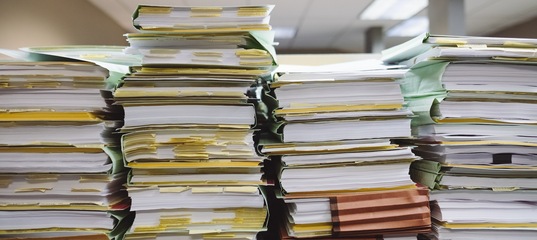 